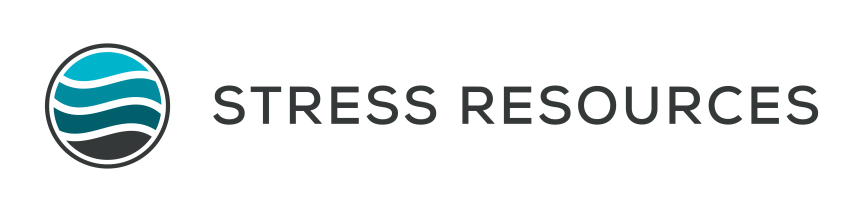 Mindfulness Apps and DownloadsWhen selecting digital tools for relaxation and mindfulness, remember they should support you in these three qualities:AwarenessAttentionActionRecommended Apps:The Mindfulness App by MindApps ($2.99) https://itunes.apple.com/au/app/the-mindfulness-app/id417071430?mt=8 (Comprehensive selection of duration and type of mindfulness meditations)Pause by UsTwo ($1.99) https://itunes.apple.com/us/app/pause-relaxation-at-your-fingertip/id991764216?mt=8 (Tai chi and relaxation for the mind and hands)Calm https://itunes.apple.com/us/app/calm-meditation-to-relax-focus/id571800810?mt=8 (Meditation to relax, focus and sleep better)Simply Being: Guided Meditation and Relaxation by Meditation Oasis ($1.99) https://itunes.apple.com/us/app/simply-being-guided-meditation/id347418999?mt=8 Stop, Breathe, Think by Tools for Peace https://itunes.apple.com/us/app/stop-breathe-think/id778848692?mt=8(This is a particularly helpful app for kids)Headspace App (free for limited app, subscription $7.99 per month for 1 year subscription) https://itunes.apple.com/us/app/headspace-on-the-go/id493145008?mt=8Recommended Downloads:Stress Resources Downloads (body scan, yoga, short meditations without music) http://www.stressresources.com/resources/Medivate (free tools)  http://medivate.com/  UCLA Mindfulness Awareness Research Center has a number of free downloads of various mindfulness meditations http://marc.ucla.edu/body.cfm?id=22The Center for Contemplative Mind in Society free audio downloads of mindfulness meditations of various lengths typehttp://www.contemplativemind.org/practices/recordings